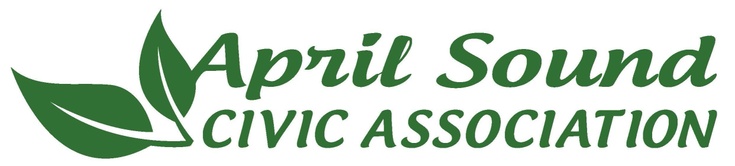 Garage Sale RegistrationName: ___________________________________________________Address: _________________________________________________Email: ___________________________________________________Phone Number: __________________________________________Number of Spots:  1  or  2  ($25 for 1, $40 for 2, Limit 2)Mail Registration with payment to:ASCAPO Box 223Montgomery, TX 77356This form must be returned with your payment.Sign up ends October 1, 2022. Spots are limited and a waiting list will be created once all spots are filled.For questions contact aprilsoundcivicassociation@gmail.com